Схема расположения земельного участка или земельных участков
на кадастровом плане территорииУсловный номер земельного участка Условный номер земельного участка Условный номер земельного участка -----Площадь земельного участка Площадь земельного участка Площадь земельного участка 298829882988м2м2м2Обозначение
характерных точек границОбозначение
характерных точек границXXXXXYYСистема координат МСК-38, зона 3Система координат МСК-38, зона 3Система координат МСК-38, зона 3Система координат МСК-38, зона 3Система координат МСК-38, зона 3Система координат МСК-38, зона 3Система координат МСК-38, зона 3Система координат МСК-38, зона 3Система координат МСК-38, зона 3112222233н1н1420689,21420689,21420689,21420689,21420689,213305166,303305166,30н2н2420732,00420732,00420732,00420732,00420732,003305195,843305195,84н3н3420719,39420719,39420719,39420719,39420719,393305214,053305214,05н4н4420699,09420699,09420699,09420699,09420699,093305236,303305236,30н5н5420695,59420695,59420695,59420695,59420695,593305241,553305241,55н6н6420654,79420654,79420654,79420654,79420654,793305212,643305212,64н1н1420689,21420689,21420689,21420689,21420689,213305166,303305166,30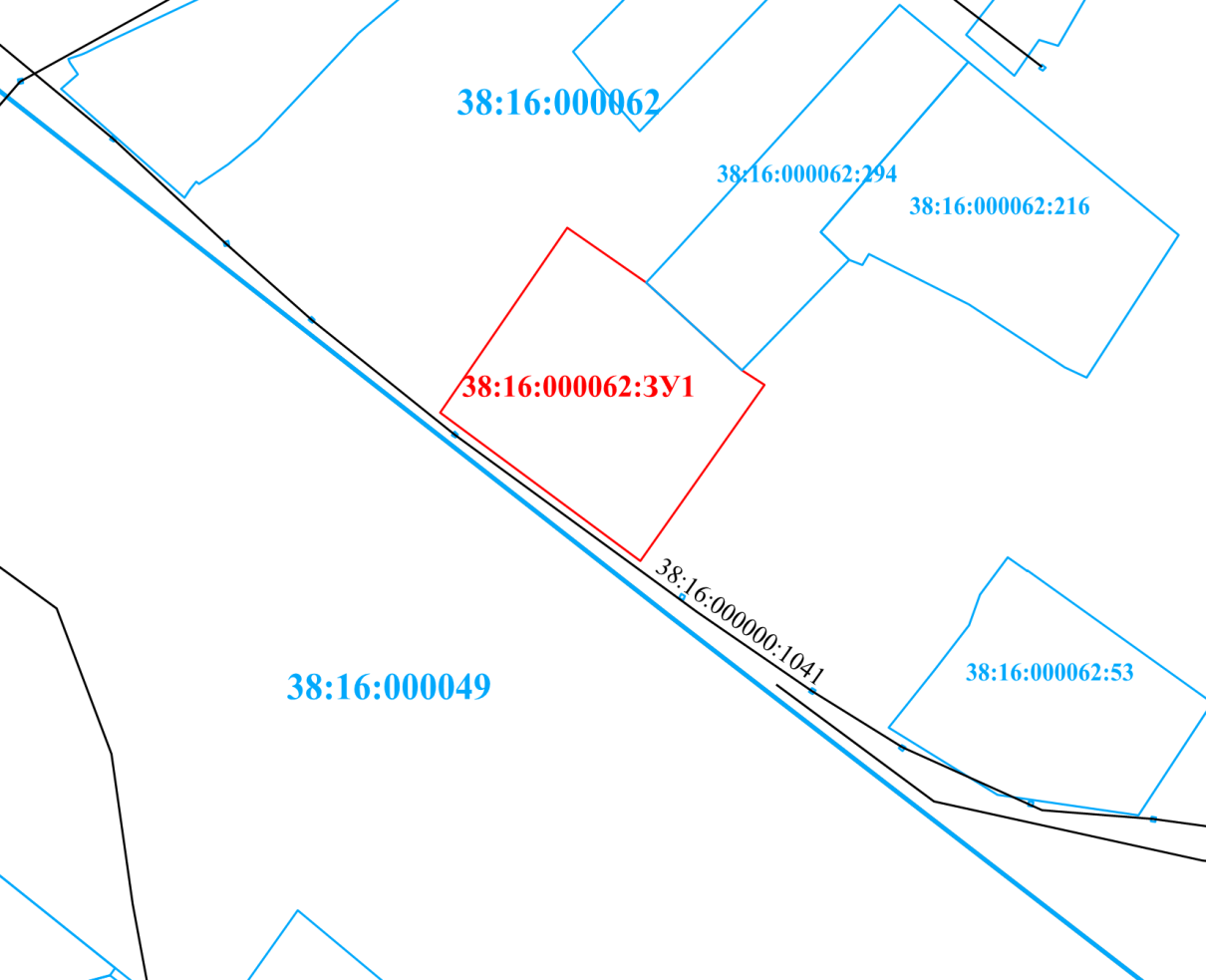 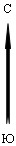 Масштаб 1:Масштаб 1:Масштаб 1:Масштаб 1:2000Условные обозначения:                         - граница  земельного участка, сформированная в результате проведения кадастровых работ                          - граница  земельного участка, не изменяемая  в результате проведения кадастровых работ                         - граница  земельного участка, сформированная в результате проведения кадастровых работ                          - граница  земельного участка, не изменяемая  в результате проведения кадастровых работ                         - граница  земельного участка, сформированная в результате проведения кадастровых работ                          - граница  земельного участка, не изменяемая  в результате проведения кадастровых работ                         - граница  земельного участка, сформированная в результате проведения кадастровых работ                          - граница  земельного участка, не изменяемая  в результате проведения кадастровых работ                         - граница  земельного участка, сформированная в результате проведения кадастровых работ                          - граница  земельного участка, не изменяемая  в результате проведения кадастровых работ                         - граница  земельного участка, сформированная в результате проведения кадастровых работ                          - граница  земельного участка, не изменяемая  в результате проведения кадастровых работ                         - граница  земельного участка, сформированная в результате проведения кадастровых работ                          - граница  земельного участка, не изменяемая  в результате проведения кадастровых работ                         - граница  земельного участка, сформированная в результате проведения кадастровых работ                          - граница  земельного участка, не изменяемая  в результате проведения кадастровых работ